SOPKETERBUKAAN INFORMASI PUBLIK	            Lurah Gari                                                                                                                              WIDODO, S.IPLAMPIRAN IPERATURAN KALURAHAN GARI NOMOR       TAHUN 2024TENTANGKETERBUKAAN INFORMASI PUBLIK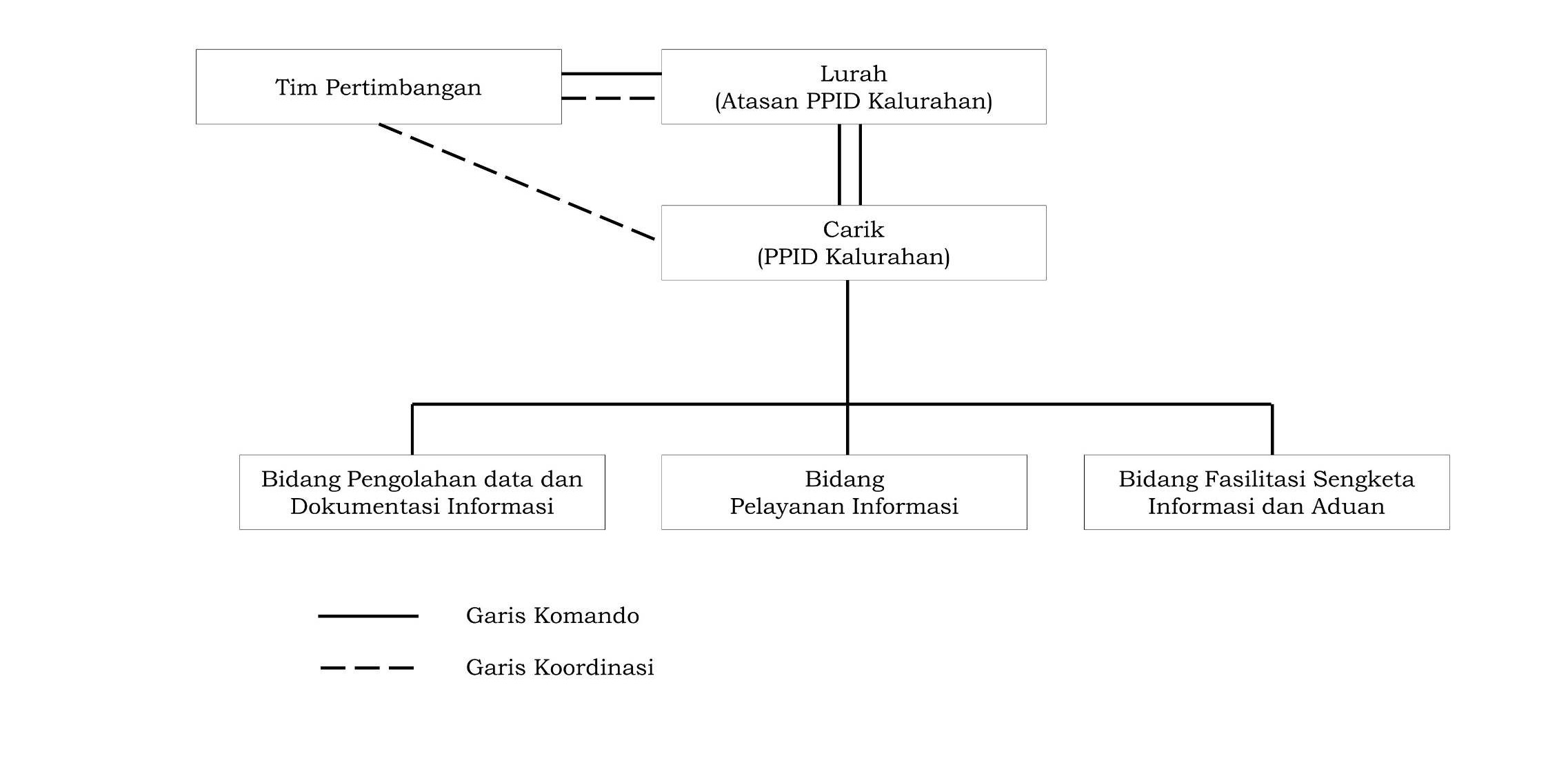 LURAH GARI,WIDODOLAMPIRAN IIPERATURAN KALURAHAN GARINOMOR     TAHUN 2024TENTANGKETERBUKAAN INFORMASI PUBLIKDAFTAR INFORMASI PUBLIK KALURAHAN GARILURAH GARI,WIDODOLAMPIRAN IIIPERATURAN KALURAHAN GARI NOMOR      TAHUN 2024TENTANGKETERBUKAAN INFORMASI PUBLIK PEJABAT PENGELOLA INFORMASI DAN DOKUMENTASI(Nama Kalurahan, Alamat, Nomor Telpon)FORMULIR PERMOHONAN INFORMASI PUBLIKNomor Regristrasi : ……………………IDENTITAS PEMOHONNama	:	…………………………………………………………..Alamat	:	…………………………………………………………..Pekerjaan	:	…………………………………………………………..No Telp/Email	:	………………………………………………………….....PERMOHONAN INFORMASIInformasi Yang dimohonkan** :	………………………………………………………….....……………………………………………………....Alasan Permohonan	:	…………………………………………………………..……………………………………………………...………………………………………………………Cara Memperoleh Informasi**	:Melihat/membaca/mendengarkan/Mencatat**Mendapatkan Salinan informasi (hardcopy/softcopy)Cara mendapat Salinan	:Mengambil langsungFaksimiliInformasi**Kurir PosEmail.................................,.......................................Petugas Pelayanan Informasi	Pemohon Informasi            …………………………..	              ………………………Keterangan:Diisi oleh petugas berdasarkan nomor regristrasi permohonan Informasi Publik Pilih salah satu dengan memberi tanda (V)Coret yeng tidak perluLURAH GARIWIDODOLAMPIRAN IVPERATURAN KALURAHAN NOMOR 61 TAHUN 2021TENTANGKETERBUKAAN INFORMASI PUBLIKLURAH GARI,WIDODOLAMPIRAN VPERATURAN KALURAHAN GARI NOMOR     TAHUN 2024 TENTANGKETERBUKAAN INFORMASI PUBLIKKOP SURAT KALURAHANSURAT KEPUTUSAN PPID TENTANG PEMBERITAHUAN TERTULISNomor  Surat:……………………….IDENTITAS PEMOHONNama	:	………………………………………………………..Nomor Regrister Permohonan	:	………………………………………………………..Informasi	:	………………………………………………………..Alamat	:	………………………………………………………..………………………………………………………..Pekerjaan	:	………………………………………………………..No. Telp/Email	:	………………………………………………………..Rincian Informasi Yang	:	………………………………………………………..Dimohonkan	………………………………………………………..PEMBERITAHUAN PPIDInformasi Dapat DiberikanInformasi Tidak dapat Diberikan Karena** Informasi yang diminta belum dikuasaiInformasi yang diminta belum didokumentasikan Penyediaan informasi yang belum didokumentasikan dilakukan dalam jangka waktu…………Wonosari, ........................20.....Pejabat Pengelola Informasi dan Dokumentasi(PPID) Kalurahan........................................(nama dan tanda tangan)* Pilih salah satu dengan memberi tanda (√)LURAH GARI,WIDODOLAMPIRAN VIPERATURAN KALURAHAN GARI NOMOR      TAHUN 2024TENTANGKETERBUKAAN INFORMASI PUBLIKKOP SURAT KALURAHANKEPUTUSAN PPID KALURAHAN TENTANG PENOLAKAN PERMOHONANNo  :  ....................................IDENTITAS PEMOHONNama	:  ...........................................................................Alamat	:  ...........................................................................Pekerjaan	:  ...........................................................................   Nomor Telepon/E-mail	:  ................................................................................Informasi yang dimohon	:  .....................................................................................................KEPUTUSAN PPID KALURAHAN TENTANG PENOLAKAN PERMOHONANINFORMASI YANG DIKECUALIKANPengecualian Informasi	:	 Pasal 17 Huruf	UU KIpdidasarkan  pada  alasan	 Pasal	Undang-Undang    LainBahwa berdasarkan Pasal-Pasal di atas, membuka Informasi tersebut dapat menimbulkan konsekuensi sebagai berikut:............................................................................................................................................................................................................................Dengan demikian menyatakan bahwa:PERMOHONAN INFORMASI DITOLAKJika Pemohon Informasi keberatan atas penolakan ini maka Pemohon Informasi dapat mengajukan keberatan kepada atasan PPID Kalurahan selambat-lambatnya 30 (tiga puluh) hari kerja sejak menerima Surat Keputusan ini.Wonosari, .................20.....Pejabat Pengelola Informasi dan Dokumentasi(PPID) Kalurahan........................................(nama dan tanda tangan)LURAH GARI,WIDODOLAMPIRAN VII PERATURAN KALURAHAN GARINOMOR     TAHUN 2024TENTANGKETERBUKAAN INFORMASI PUBLIKKOP SURAT KALURAHANFORMULIR PERNYATAAN KEBERATAN ATAS PERMOHONAN INFORMASI No : ....................................INFORMASI PENGAJUAN KEBERATANNomor Registrasi Keberatan	: .. . . . . . . . . . . . . . . . . .. . . . . . . . . .Nomor Pendaftaran Permohonan Informasi : . . . . . . . . . . . . . . . . . .. . . . . . . . . . .Tujuan Penggunaan InformasiIdentitas Pemohon: . . . . . . . . . . . . . . . . . .. . . . . . . . . . .Nama	: .. . . . . . . . . . . . . . . . . .. . . . . . . . . ..Alamat	: . . . . . . . . . . . . . . . . . .. . . . . . . . . . .Pekerjaan	: . . . . . . . . . . . . . . . . . .. . . . . . . . . . .Nomor Telepon/E-mail Identitas Kuasa Pemohon*: . . . . . . . . . . . . . . . . . .. . . . . . . . . . .Nama	`	: .. . . . . . . . . . . . . . . . . .. . . . . . . . . .Alamat	: . . . . . . . . . . . . . . . . . .. . . . . . . . . . .Nomor Telepon/E-mail	: . . . . . . . . . . . . . . . . . .. . . . . . . . . . .ALASAN PENGAJUAN KEBERATAN **Permohonan Informasi di tolakInformasi berkala tidak disediakanpermintaan informasi tidak ditanggapipermintaan informasi ditanggapi tidak sebagaimana yang dimintaPermintaan informasi tidak dipenuhiBiaya yang dikenakan tidak wajarInformasi disampaikan melebihi jangka waktu yang ditentukanKASUS POSISI (tambahkan kertas bila perlu)................................................................................................................................ HARI/TANGGALTANGGAPAN ATAS KEBERATAN AKAN DIBERIKAN :Demikian keberatan ini saya sampaikan, atas perhatian dan tanggapannya, saya ucapkan terima kasih.LURAH GARIWIDODOLAMPIRAN VIIIPERATURAN KALURAHAN GARI NOMOR      TAHUN 2021TENTANGKETERBUKAAN INFORMASI PUBLIKREGISTER KEBERATANKeterangan :No.	: diisi tentang nomor regristrasi keberatan.Tgl	: diisi tentang tanggal keberatan diterima.Nama	: diisi dengan Nama pemohon informasi public yeng mengajukan keberatan dan atau/ kuasanya.Alamat	: diisi tentang alamat lengkap dan jelas pemohon informasiNomor kontak	: diisi tentang noor kontak (nomor telepon/faksimili/telepon seluler/ email pemohon informasi publicPekerjaan	: diisi tentang pekerjaan Pemohon Informasi PublikNo Pendaftaran permohonan informasi	: diisi tentang nomor pendaftaran pada formular permohonan informasi. Dalam hal keberatan karena alasan informasi yang tidak diumumkan secara berkala, maka kolom ini tidak perlu diisi.Informasi yang diminta	: diisi dengan informasi yang diminta.Tujuan penggunaan informasi	: diisi dengan tujuan/alasan permohonan dan penggunaan informasiAlasan Pengajuan Keberatan(pasal 35 ayat (1) UU KIP)	: diisi dengan memberikan tanda (V) sesuai dengan alas an yang digunakan untukmengajukan keberatan sebagaimana pasal 35 ayat (1) UU KIP.Penolakan atas permintaan informasi berdasarkan alas an pengecualian sebagaimana dimaksud dalam pasal 17 UU KIP.Tidak disediakannya informasi berkalaTidak ditanggapinya permintaan informasiPermintaan informasi tidak ditanggapi sebagaimana dimintaTidak terpenuhinya permintaan informasiPengenaan biaya yang tidak wajarPenyampaian informasi yang melebihi jangka waktu yang diatur dalam UU KIP.Keputusan atasan PPID	: diisi dengan keputusan yang diambil oleh Atasan PPIDHari dan Tanggal Pemberian tanggapan	: diisi hari dan tanggal pembrian tanggapan atas keberatanNama dan posisi Atasan PPID	: diisi dengan siapa pejabat yang akan memberikan tanggapan sesuai dengan kewenangan yang ada pada SPO Badan Publik atau Pejabatyang ditunjuk untuk mewakili atasan PPID.LURAH GARI,WIDODOLAMPIRAN IXPERATURAN KALURAHAN GARINOMOR      TAHUN 2024TENTANGKETERBUKAAN INFORMASI PUBLIKKOP SURAT KALURAHANSURAT TANGGAPAN ATASAN PPID ATAS KEBERATANNo  :  ....................................1. IDENTITAS PEMOHONNama	: ....................................................Nomor Regrister Keberatan	: ........................................................Alamat	: ...................................................... Pekerjaan	: .......................................................................No. Telp/Email	: ........................................................Informasi yang dimohonkan	: ........................................................TANGGAPAN ATASAN PPID ATAS KEBERATANBahwa berdasarkan permohonan informasi Pemohon dan surat jawaban PPID, maka Atasan PPID memberikan tanggapan sebagai berikut**............................................................................................................................................................................................................................................................................................................................KEPUTUSAN ATASAN PPIDBahwa	berdasarkan	tanggapan	Atasan	PPID	atas	Keberatan	Pemohon, disampaikan keputusan sebagai berikut:Menolak Keberatan PemohonMemberikan Sebagian Informasi yang Dimohonkan PemohonMemberikan seluruh Informasi yang Dimohonkan PemohonJANGKA WAKTUBerdasarkan Keputusan Atasan PPID, dengan ini memerintahkan kepada PPID untuk memberikan Sebagian atau seluruh Informasi Publik yang diminta pada.…....(tanggal),…………(bulan),	(tahun)****Wonosari, ……………………Atasan Pejabat Pengelola Informasi dan Dokumentasi(Atasan PPID)………………………………......(nama dan tanda tangan)LURAH GARIWIDODOLAMPIRAN XPERATURAN KALURAHAN GARINOMOR     TAHUN 2024TENTANGKETERBUKAAN INFORMASI PUBLIKDAFTAR INFORMASI YANG DIKECUALIKAN KALURAHAN GARILURAH GARIWIDODONOPARAMETERURAIAN1Jenis permohonanakses data dan dokumen informasi publik kalurahanb. 	wawancara yang berkaitan dengan informasi publik kalurahan yang dihasilkan, disimpan, dikelola, dikirim, dan/atau diterima oleh Pemerintah Kalurahan.2Persyaratan permohonanfotokopi Kartu Tanda Penduduk Elektronik pemohon informasi publik kalurahan bagi pemohon perseorangan atau akta pendirian badan hukum bagi pemohon institusional atau surat keterangan dari instansi pemohon institusional; tujuan penggunaan informasi publik kalurahan; dandaftar pertanyaan untuk permohonan informasi berupa wawancara. administrasi permohonan informasi publik dilengkapi dengan kartu atau tanda identitas lain dari institusi/lembaga.3Prosedur pelayanan (1)	Permohonan informasi mengisi formulir permohonan informasi publik kalurahan yang telah disediakan dan dilengkapi dengan persyaratan administrasi.(2) 	Formulir permohonan diisi secara lengkap dan benar, dan ditandatangani oleh pemohon informasi publik Kalurahan.(3) 	Permohonan disampaikan kepada PPID Kalurahan(4)	PPID Kalurahan mencatatkan permohonan informasi memberikan tanda bukti penerimaan permohonan.(5) 	PPID Kalurahan menerima atau menolak permohonan paling lama 10 (sepuluh) hari kerja sejak permohonan telah dinyatakan lengkap dan benar. (6)	PPID Kalurahan menyampaikan pemberitahuan kepada pemohon informasi dalam hal permohonan informasi publik kalurahan dilakukan melalui surat, surat elektronik, telepon atau faksimile.(7)	Dalam hal permohonan informasi publik kalurahan ditolak oleh PPID Kalurahan, PPID Kalurahan menyampaikan alasan penolakan kepada pemohon informasi publik kalurahan paling lambat 10 (sepuluh) hari kerja sejak diterimanya permohonan informasi dari pemohon secara lengkap dan benar.(8) 	PPID Kalurahan dapat memperpanjang waktu untuk mengirimkan pemberitahuan) paling lambat 7 (tujuh) hari kerja berikutnya dengan memberikan alasan secara tertulis.merupakan bagian tidak terpisahkan dari Peraturan Kalurahan ini.NoRingkasan yang menguasaiinformasiPejabat yang menguasai InformasiPenanggungjawab Pembuatan Atau Penerbitan InformasiWaktu dan Tempat Pembuatan InformasiBentuk Informasi yang TersediaJangka Waktu Penyimpanan atau Retensi Arsip1Keputusan LurahTata LaksanaHard file2Peraturan KalurahanTata LaksanaHard file3Perjanjian Dengan Pihak KetigaHard file4Berita Acara MuskalTata LaksanaHard file5AD/ART BUMKalDanartaHard fileNoTglNamaAlamatNomor KontakPekerjaanInformasi yang DimintaTujuan Penggunaan InformasiStatus InformasiStatus InformasiStatus InformasiBentuk Informasi YangdikuasaiBentuk Informasi YangdikuasaiCara Mendapatkan InformasiCara Mendapatkan InformasiKeputu sanAlasan Penolak anHari dan TanggalBiaya dan Cara PembayaranBiaya dan Cara PembayaranBiaya dan Cara PembayaranNoTglNamaAlamatNomor KontakPekerjaanInformasi yang DimintaTujuan Penggunaan InformasiDikuasaiDikuasaiBelum di dokumentasikanSoft copyHard copyMelihat/ mengetahuiMeminta SalinanInformasiKeputu sanAlasan Penolak anPemberi tahuantertulisPemberian InformasiBiayaCaraNoTglNamaAlamatNomor KontakPekerjaanInformasi yang DimintaTujuan Penggunaan InformasiYaTdkBelum di dokumentasikanSoft copyHard copyMelihat/ mengetahuiMeminta SalinanInformasiKeputu sanAlasan Penolak anPemberi tahuantertulisPemberian InformasiBiayaCaraNoHal-hal Terkait Informasi PublikKeterangan1Penguasaan Informasi Publik**KamiBadan Publik Lain, Yaitu..2Bentuk Fisik yang TersediaSoftcopyHardcopy (Dokumen/Salinan Tertulis)3Biaya yang DibutuhkanDiisi berdasarkan biaya yang dikeluarkan untuk penyediaan informasi meliputi; Penyalinan, Pengiriman, danLain-lain.4Waktu Penyediaan........... Hari5Penjelasan penghitaman/pengaburan Informasi yang dimohon**** (tambahkan kertas bila perlu)Penjelasan penghitaman/pengaburan Informasi yang dimohon**** (tambahkan kertas bila perlu)Petugas Pelayanan Informasi (Penerima Permohonan Informasi)(............................................)Wonosari, ……………………Pemohon Informasi(............................................)NoTglNamaAlamatNomor KontakPekerjaanNo. Pendaftaran permohonan informasiTujuan Penggunaan InformasiAlasan Pengajuan Keberatan ( Pasal 35 ayat (1) UU KIP)Alasan Pengajuan Keberatan ( Pasal 35 ayat (1) UU KIP)Alasan Pengajuan Keberatan ( Pasal 35 ayat (1) UU KIP)Alasan Pengajuan Keberatan ( Pasal 35 ayat (1) UU KIP)Alasan Pengajuan Keberatan ( Pasal 35 ayat (1) UU KIP)Alasan Pengajuan Keberatan ( Pasal 35 ayat (1) UU KIP)Alasan Pengajuan Keberatan ( Pasal 35 ayat (1) UU KIP)Keputusan Atasan PPIDHari Tanggal Pemberian Tanggapan atas KeberatanNama dan Posisi Atasan PPIDTanggapan Pemohona*b*c*d*e*f*g*NoJenis InformasiDasar HukumBatas Waktu PengecualianKonsekuensiKonsekuensiNoJenis InformasiDasar HukumBatas Waktu PengecualianAkibat Bila Informasi DibukaManfaat Bila Informasi Ditutup1Informasi yang dapat menghambat proses penegakan hukumUU KIPTak terbatasMenghambat prosesMemperlancar proses2Informasi yang dapat mengganggu kepentingan perlindungan HAKI dan persaingan usaha tidak sehatUU KIPTak terbatasMengganggu kepentinganTidak mengganggu kepentingan3Informasi yang dapat membahayakan pertahanan dan keamanan negaraUU KIPTak terbatasMembahayakan keamananMelindungi keamanan4Informasi yang dapat mengungkapkan data pribadi dan wasiat seseorangUU KIPTak terbatasMembahayakan keamananMelindungi keamanan5Informasi yang tidak boleh diungkapkan berdasarkan Undang-UndangUU KIPTak terbatasMelanggar undang-undangAman dari pelanggaran6Informasi yang masih dalam tahap pemeriksaan atau audit oleh aparat pengawas internal pemerintah (APIP)UU KIPTak terbatasMenghambat proses auditProses audit berjalan lancar